Not: Ara Sınav Mazeret Formu eksiksiz doldurulduktan sonra Diş Hekimliği Fakültesi Öğrenci İşleri Birimi’ne verilecektir.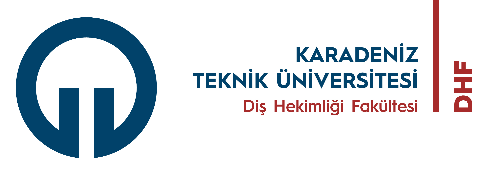 ARA SINAV MAZERET FORMUDoküman No KU.FR.19ARA SINAV MAZERET FORMUYayın Tarihi22.04.2022ARA SINAV MAZERET FORMURevizyon No00ARA SINAV MAZERET FORMURevizyon Tarihi00ARA SINAV MAZERET FORMUSayfa No1/1DİŞ HEKİMLİĞİ FAKÜLTESİ DEKANLIĞI’NA        Karadeniz Teknik Üniversitesi Diş Hekimliği Fakültesi öğrencisiyim.  .................................................................... .................................................................... mazeretim nedeniyle aşağıda verilen derslerin ara sınavlarına giremedim. Karadeniz Teknik Üniversitesi Diş Hekimliği Fakültesi Eğitim-Öğretim ve Sınav Yönetmeliği’nin 12. Maddesi uyarınca mazeret sınavına girmek istiyorum.        Gereğini bilgilerinize arz ederim.          Tarih: ......../......../202.....                                          İmza: DİŞ HEKİMLİĞİ FAKÜLTESİ DEKANLIĞI’NA        Karadeniz Teknik Üniversitesi Diş Hekimliği Fakültesi öğrencisiyim.  .................................................................... .................................................................... mazeretim nedeniyle aşağıda verilen derslerin ara sınavlarına giremedim. Karadeniz Teknik Üniversitesi Diş Hekimliği Fakültesi Eğitim-Öğretim ve Sınav Yönetmeliği’nin 12. Maddesi uyarınca mazeret sınavına girmek istiyorum.        Gereğini bilgilerinize arz ederim.          Tarih: ......../......../202.....                                          İmza: DİŞ HEKİMLİĞİ FAKÜLTESİ DEKANLIĞI’NA        Karadeniz Teknik Üniversitesi Diş Hekimliği Fakültesi öğrencisiyim.  .................................................................... .................................................................... mazeretim nedeniyle aşağıda verilen derslerin ara sınavlarına giremedim. Karadeniz Teknik Üniversitesi Diş Hekimliği Fakültesi Eğitim-Öğretim ve Sınav Yönetmeliği’nin 12. Maddesi uyarınca mazeret sınavına girmek istiyorum.        Gereğini bilgilerinize arz ederim.          Tarih: ......../......../202.....                                          İmza: DİŞ HEKİMLİĞİ FAKÜLTESİ DEKANLIĞI’NA        Karadeniz Teknik Üniversitesi Diş Hekimliği Fakültesi öğrencisiyim.  .................................................................... .................................................................... mazeretim nedeniyle aşağıda verilen derslerin ara sınavlarına giremedim. Karadeniz Teknik Üniversitesi Diş Hekimliği Fakültesi Eğitim-Öğretim ve Sınav Yönetmeliği’nin 12. Maddesi uyarınca mazeret sınavına girmek istiyorum.        Gereğini bilgilerinize arz ederim.          Tarih: ......../......../202.....                                          İmza: DİŞ HEKİMLİĞİ FAKÜLTESİ DEKANLIĞI’NA        Karadeniz Teknik Üniversitesi Diş Hekimliği Fakültesi öğrencisiyim.  .................................................................... .................................................................... mazeretim nedeniyle aşağıda verilen derslerin ara sınavlarına giremedim. Karadeniz Teknik Üniversitesi Diş Hekimliği Fakültesi Eğitim-Öğretim ve Sınav Yönetmeliği’nin 12. Maddesi uyarınca mazeret sınavına girmek istiyorum.        Gereğini bilgilerinize arz ederim.          Tarih: ......../......../202.....                                          İmza: Adı SoyadıAdı SoyadıÖğrenci NumarasıÖğrenci NumarasıTelefon NumarasıTelefon NumarasıEğitim Öğretim YılıEğitim Öğretim Yılı202...... – 202......202...... – 202......202...... – 202......Ek (Sağlık Raporu vb belge belirtiniz)Ek (Sağlık Raporu vb belge belirtiniz)Dersin KoduDersin KoduDersin AdıGirilemeyen Ara Sınav Tarihi1-........./........./202.....2-........./........./202.....3-........./........./202.....4-........./........./202.....5-........./........./202.....  Varsa Açıklamanız:         Varsa Açıklamanız:         Varsa Açıklamanız:         Varsa Açıklamanız:         Varsa Açıklamanız:       